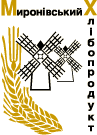 ПРЕС-РЕЛІЗ20 жовтня 2015 р., Київ, Україна  MHP S.A.Операційні результати діяльності МХП за третій квартал і дев’ять місяців 2015 рокуMHP S.A. (“МХП” або “Компанія”), одна з провідних агропромислових компаній України, що спеціалізується на виробництві курятини та вирощуванні зернових, сьогодні оголошує про операційні результати своєї діяльності за третій квартал і дев’ять місяців 2015 року, що закінчилися 30 вересня 2015 р.Виробництво курятини та пов’язані з ним операціїВнаслідок збільшення обсягів виробництва на Вінницькій птахофабриці (експлуатація потужностей виробництва на 100% з початку 2015 року) обсяги виробництва м'яса птиці в третьому кварталі 2015 р. зросли на 6% до 142 295 тонн (третій квартал 2014р.: 133 700 тонн) і на 4% до 420 720 тонн за дев’ять місяців 2015 р. (дев’ять місяців 2014р.: 403 300 тонн).Внаслідок загального збільшення обсягів виробництва м'яса птиці обсяги продажів в третьому кварталі 2015 року склали 155 260 тонн, що на 4% перевищує обсяги продажів за аналогічний період минулого року; за дев’ять місяців 2015 року обсяги продажів склали 407 680 тонн, що на 3% вище, ніж за дев’ять місяців 2014 року.Внутрішні продажі: Через значне знецінення національної валюти внутрішній попит на м'ясо птиці посилився внаслідок зменшення споживання дорожчих видів м'яса (свинина та яловичина) на противагу більш доступних. Внутрішні продажі МХП протягом третього кварталу та дев’яти місяців 2015 року зросли приблизно на 15% та 4%, відповідно, порівняно з минулорічними показниками.Експортні продажі: Протягом третього кварталу 2015 року обсяги експорту курятини склали 34 585 тонн, що на 22% менше, ніж у третьому кварталі 2014 року здебільшого в результаті зменшення продажів м’яса птиці у країни СНД у 3-му кварталі 2015 році у порівнянні із високими рівнем продажів у 3-му кварталі 2014 року. Протягом дев’яти місяців 2015 року  експорт м'яса птиці залишався відносно стабільним і склав 100 600 тонн (дев’ять місяців 2014: 102 145 тонн). МХП продовжує втілювати свою стратегію диверсифікації ринків експорту і шукає нові можливості для бізнесу в країнах Азії, Близького Сходу та Африки, нарощуючи обсяги експорту курятини в ці регіони, серед яких ринок Саудівської Аравії. Експорт в ЄС: Компанія продовжує пошук нових можливостей на ринку ЄС. У третьому кварталі 2015 року обсяги експорту МХП до країн ЄС склали близько 8 000 тонн м'яса птиці, що на 7% більше, ніж за аналогічний період минулого року. Протягом дев’яти місяців 2015 року експорт МХП на ринок ЄС виріс до 80%, що склало понад 19 650 тонн курятини. Серед поточних експортних напрямків - 17 країн: Нідерланди, Німеччина, Румунія, Польща, Ірландія, Бельгія, Кіпр, Італія, Литва, Естонія та інші.Ціни: Середня ціна на курятину в третьому кварталі 2015 року залишилася стабільною, порівняно з другим кварталом 2015 року, але водночас, порівняно з аналогічним періодом минулого року, зросла на 25% до 27,62 грн. за 1 кг (без урахування ПДВ) переважно через знецінення української гривні. Протягом дев’яти місяців 2015 року середня ціна на курятину зросла на 45% до 26,92 грн. за 1 кг (без урахування ПДВ), порівняно з аналогічним періодом 2014 року. Збільшення цін на м'ясо птиці у третьому кварталі 2015 року пов'язане здебільшого зі збільшенням внутрішньої ціни приблизно на 21%, порівняно з аналогічним періодом минулого року, і кумулятивно на 34% за дев’ять місяців 2015 року, порівняно з аналогічним періодом минулого року, а також через позитивний ефект від девальвації української гривні, адже ціни на експорт деноміновані в доларах США. ОліяУ третьому кварталі 2015 року було продано 71 900 тонн олії, що на 4% менше, ніж у третьому кварталі 2014 року. Середня ціна US$801 за тонну в третьому кварталі 2015 року була на 5% нижчою, ніж у третьому кварталі 2014 року (US$847 за тонну) відповідно до світових ринкових тенденцій. Протягом дев’яти місяців 2015 року було продано 217 710 тонн олії, що на 26% більше, ніж протягом дев’яти місяців 2014 року, за середньою ціною US$786 за тонну, що на 8% нижче порівняно з ціною за дев’ять місяців 2014 року (US$853 за тонну).  Соєва олія:  У жовтні 2015 року МХП ввів в експлуатацію олієекстракційний завод (входить до складу “Катеринопільського елеватора”). Виробничі потужності заводу складають 1 000 тонн сої за день. Протягом періоду тестової експлуатації (з початку жовтня) потужності заводу введені в роботу на 50%.  З другого кварталу МХП почав експортувати соєву олію, виготовлену з урожаю останнього року, використовуючи для її виробництва потужності одного з українських олієекстракційних заводів (не входить до складу МХП). Водночас соєвий шрот використовується для виробництва кормів на комбікормових заводах МХП. У третьому кварталі 2015 року МХП експортував близько 5 140 тонн соєвої олії за ціною US$745 за тонну. За дев’ять місяців 2015 року було експортовано близько 10 240 тонн соєвої олії за ціною US$729 за тонну. Компанія розглядає експорт соєвої олії як один з "природних методів хеджування" для накопичення додаткових валютних надходжень та захисту від нестабільності національної валюти.РослинництвоУ 2015 році в рослинницькому сегменті компанія збере врожай з майже 340 тис. га на території України, з яких 50 тис. га - недавно придбані активи в результаті обміну з “Агрокультурою”, згідно якого Група МХП погодилась на обмін групи компаній “Воронеж Агро Холдингу” на групу компаній “Агрокультура Україна”.  Завдяки сприятливим погодним умовам в Україні, оперативності та впровадженню передових практик ми маємо високий урожай ранніх сільськогосподарських культур: пшениця - 6,0 т/га і ріпак – 3,4 т/га в чистій вазі, що значно вище, ніж середній показник по Україні (пшениця – 3,8 т/га і ріпак – 1,7 т/га. Джерело: АПК-інформ, бункерна вага).У жовтні 2015 року МХП збільшила свій земельний банк на 9 200 га землі, придбавши корпоративні права підприємства «Дністер-Агро» (землі розташовані у Вінницькій та Хмельницькій областях). На сьогодні земельний банк компанії в Україні складає близько 360 тис га.Збір урожаю пізніх сільськогосподарських культур (кукурудза, соняшник, соя) ще триває. Станом на сьогодні, 60% кукурудзи, 98% соняшнику та 98% сої вже зібрано. На жаль, через посуху протягом липня та серпня, що  вплинула здебільшого на врожай кукурудзи в Україні, урожай кукурудзи, соняшнику та сої очікується нижчий, ніж компанія прогнозувала раніше.Наша осіння посівна кампанія озимої пшениці, ріпаку та ячменю практично завершена.Компанія оголошує результати збору врожаю пшениці і ріпаку зі свого земельного банку в Україні (включаючи “Агрокультуру”).* - Актуальна кількість засіяних гектарів без урахування необроблюваних земель, що входять до сівозміни, включаючи землі “Агрокультури”** - Включаючи ячмінь, жито, боби та інше*  -  Тонн з гектара** - Урожайність МХП вказана в чистій вазі, по Україні – у бункерній вазі*** - Поточна врожайність пізніх культур (чиста вага)Інша сільськогосподарська діяльністьОбсяги виробництва ковбас і готових м'ясних виробів у третьому кварталі 2015 р. зросли на 2% - і склали 8 960 тонн, порівняно з 8 780 тонн протягом третього кварталу 2014 року.  За дев'ять місяців 2015 р. обсяги виробництва ковбас і готових м'ясних виробів знизилися на 13% до 20 950 тонн.Водночас середня ціна на ковбасні вироби і готові м'ясні продукти протягом третього кварталу 2015 р. збільшилася на 35% до 43,71 грн. за 1 кг без урахування ПДВ і за дев'ять місяців 2015 р. зросла на 61% до 42,92 грн. за 1 кг без урахування ПДВ.Наступний реліз: Фінансові результати за 3 кв. і 9 міс. 2015 р. будуть опубліковані 19 листопада 2015 р. Компанія проведе конференц-дзвінок для інвесторів і аналітиків в день оголошення фінансових результатів о 16:00 по Києву (14:00 Лондон / 17:00 Москва). Деталі конференц-дзвінка будуть опубліковані пізніше.За додатковою інформацією, будь ласка, звертайтеся:Довідка про компанію ПАТ «Миронівський хлібопродукт»МХП – це компанія-лідер з промислового виробництва курятини в Україні з найбільшою часткою ринку і високою впізнаваністю бренду своїх продуктів. МХП контролює всі етапи виробництва курятини: від вирощування зернових і олійних культур, виробництва комбікормів до виробництва інкубаційних яєць та вирощування бройлерного поголів’я, переробки, збуту, дистрибуції та продажу м’яса птиці (зокрема через  франчайзингові точки МХП). Вертикальна інтеграція зменшує залежність МХП від постачальників і цін на сировину. Крім економічної ефективності, вертикальна інтеграція дозволяє МХП втілювати сувору політику біобезпеки, контролювати якість сировини і кінцеву якість і безпечність продукції до точок продажу. Для підтримки продажів МХП контролює дистриб'юторську мережу, яка складається з 15 дистрибуційних центрів у великих містах України. МХП використовує власні вантажівки для доставки своєї продукції, що знижує загальні транспортні витрати і час доставки.Кукурудзу, соняшник та сою МХП вирощує для виробництва комбікормів, а інші культури – пшеницю, ріпак та інші – продає третім особам.
З 15 травня 2008 року акції МХП котируються на Лондонській фондовій біржі під тікером MHPC.Курятина  3 кв.2015   3 кв.2014     % 9 міс. 20159 міс. 2014     %Обсяг продажів курятини третім особам, тонн150 260144 790 4%407 680396 780 3%Ціна за 1 кг, без ПДВ, грн.27,6222,0825%26,9218,6145%Олія    3 кв.2015    3 кв.2014%    9 міс. 20159 міс. 2014% Обсяг продажів, тонн71 90074 950-4%217 710212 11526%Ціна за 1 тонну, US$801847-5%786853-8%201520152015201420142014Виробництво, тоннЗасіяно,га*Виробництво, тоннЗасіяно,га*Виробництво, тоннЗасіяно,га*Виробництво, тоннЗасіяно,га*КукурудзаУ процесіУ процесі1 180 793126 842Пшениця313 73052 350260 67043 016СоняшникУ процесіУ процесі167 01449 551Ріпак76 40022 65539 56610 493СояУ процесіУ процесі53 86725 462Інші**У процесіУ процесі324 76534 636ВСЬОГО:n/an/a2 026 675290 000201520152015201420142014В середньому по МХП*В середньому по Україні**В середньому по МХП*В середньому по Україні**В середньому по Україні**В середньому по МХП*В середньому по Україні**В середньому по МХП*В середньому по Україні**В середньому по Україні**Кукурудза7,3***У процесі9,36,26,2Пшениця6,03,86,14,04,0Соняшник3,2***У процесі3,41,91,9Ріпак 3,41,73,82,52,5Соя1,7***У процесі2,12,22,2Переробка м'яса3 кв.  20153 кв.  2014%9 міс.  20159 міс.  2014%Обсяг продажів третій стороні, тонн8 9608 7802%20 95023 950-13%Ціна за 1 кг, без ПДВ, грн.43,7128,6553%42,9226,6161%Анастасія Соботюк (Київ) Анастасія Соботюк (Київ) Київ: +38 044 207 00 70a.sobotyuk@mhp.com.ua Київ: +38 044 207 00 70a.sobotyuk@mhp.com.ua Зоя Шевчук (Київ)Київ:  +38 044 207 00 70z.shevchuk@mhp.com.ua         Київ:  +38 044 207 00 70z.shevchuk@mhp.com.ua         